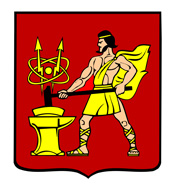 АДМИНИСТРАЦИЯ  ГОРОДСКОГО ОКРУГА ЭЛЕКТРОСТАЛЬМОСКОВСКОЙ   ОБЛАСТИРАСПОРЯЖЕНИЕ _________________ № _____________        В соответствии с ч. 3 ст. 21 Федерального закона  от 31.07.2020 № 248 «О государственном контроле (надзоре) и муниципальном контроле в Российской Федерации», приказа Министерства экономического развития Российской Федерации от 31.03.2021 № 151 «О типовых формах документов, используемых контрольным (надзорным) органом» при осуществлении муниципального контроля Администрация городского округа Электросталь Московской области:	1. Утвердить прилагаемые типовые формы документов, используемые при осуществлении муниципального контроля в сфере благоустройства на территории городского округа Электросталь Московской области: 1.1. Задание на проведение контрольного мероприятия без взаимодействия с контролируемым лицом (приложение № 1)1.2.  Отчет о проведении мероприятия по контролю без взаимодействия с юридическими лицами, индивидуальными предпринимателями  (приложение № 2).1.3.  Акт наблюдения за соблюдением обязательных требований (приложение № 3).1.4.  Акт выездного обследования (приложение № 4).1.5. Протокол осмотра (приложение № 5).1.6. Протокол опроса контролируемого лица (представителя) (приложение № 6).1.7. Объяснение (приложение № 7).1.8. Требование о предоставлении необходимых и (или) имеющих значение документов, сведений (приложение № 8).1.9. Мотивированное представление по результатам проведения контрольных мероприятий без взаимодействия с контролируемым лицом для принятия решения о назначении внепланового контрольного мероприятия (приложение №9);1.10. Определение об отказе в возбуждении дела об административном правонарушении (приложение № 10).1.11.  Уведомление (приложение № 11).1.12. Протокол об административном правонарушении (приложение № 12).1.13. Предписание об устранении нарушений и соблюдении обязательных требований в сфере благоустройства (приложение № 13).1.14. Решение по жалобе на акт (решение) по результатам проверки (приложение № 14).2. Комитету по строительству, дорожной деятельности и благоустройства Администрации  городского округа Электросталь Московской области использовать утвержденные формы документов при осуществлении мероприятий муниципального контроля в сфере благоустройства на территории городского округа Электросталь Московской области, согласно приложению к настоящему распоряжению.           3. Отделу по информированию населения муниципального казенного учреждения «Центр оказания услуг органами местного самоуправления Богородского городского округа» обеспечить официальное опубликование настоящего распоряжения в газете «Богородские вести» и на официальном сайте Богородского городского округа.          4. Контроль за выполнением настоящего распоряжения возложить на заместителя главы Администрации городского округа Электросталь Московской области Денисова В.А..Глава  городского округа   Электросталь                                                           И.Ю. ВолковаУТВЕРЖДЕНО:Приложение № 1к распоряжению Администрации                                                                             городского округа ЭлектростальМосковской областиот __________ № _______(Типовая форма задания на проведение контрольного мероприятия без взаимодействия с контролируемым лицом)городской округ Электросталь Московской областиЗадание № ___
на проведение контрольных  мероприятий 
без взаимодействия с контролируемым лицом____________________                                                                                          _________________                                 (место)                                                                                                                                         (дата)          На основании части 3 статьи 56 Федерального закона от 31.07.2020 
№ 248-ФЗ «О государственном контроле (надзоре) и муниципальном контроле в Российской Федерации», поручаю: ________________________________________________________________________________________________________________________________________________________________________________________________________________________________________________________________________________________________________________________________________(указывается должность, фамилия, имя, отчество должностных(ого) лиц(а), получающих(его) задание на проведение мероприятия по контролю без взаимодействия с юридическим лицом, индивидуальным предпринимателем, участвующих(его) в его проведении)Мероприятие по муниципальному контролю без взаимодействия 
с юридическими лицами и индивидуальными предпринимателями проводится с целью (выбрать одно или несколько):- наблюдение за соблюдением обязательных требований) в соответствии с_________________________________________________________________________________________________________________________________________________________________________________________________________;- выездное обследование в соответствии с_________________________
_________________________________________________________________________________________________________________________________.Основанием выдачи задания является:__________________________________________________________________________________
__________________________________________________________________________________(Реквизиты приказа/распоряжения – вид поручения дата, номер)Объектом(ами) контрольного (ых)  мероприятия(ий) является(ются):Составить отчет о результатах проведенного мероприятия по контролю (надзору) без взаимодействия с контролируемым лицом в срок не позднее 10 рабочих дней, следующего за датой окончания проведения мероприятия.Утверждаю: УТВЕРЖДЕН:Приложение № 2к распоряжению Администрации  городского округа ЭлектростальМосковской областиот __________ № _______Типовая форма отчета г.о. Электросталь                                                                                            Московской области (типовая форма                                                                  протокола осмотра)городской округ Электросталь Московской областиОтчето проведении мероприятия по контролю (надзору) без взаимодействияс юридическими лицами, индивидуальными предпринимателями__ _________ 20__ г.                                                            № ____________________________________________________________________________________________(фамилия, имя, отчество (при наличии), должность лица, уполномоченногона осуществление мероприятия по контролю (надзору) без взаимодействияс юридическими лицами, индивидуальными предпринимателями)на основании _______________________________________________________________(номер и дата задания на проведение мероприятия по контролю(надзору) без взаимодействия с юридическими лицами,индивидуальными предпринимателями)в отношении ________________________________________________________________(наименование юридического лица/фамилия, имя, отчество (при наличии) индивидуального предпринимателя, индивидуальный номер налогоплательщика, основной государственныйрегистрационный номер/основной государственный регистрационный номер индивидуального предпринимателя либо категории юридических лиц, индивидуальных предпринимателей)проведено мероприятие по контролю: __________________________________________________________________________________________________________________(вид и форма мероприятия по контролю (надзору) без взаимодействия сюридическими лицами, индивидуальными предпринимателями)В  результате  мероприятия  по  контролю  (надзору)  без  взаимодействия  с юридическими   лицами,   индивидуальными   предпринимателями  выявлены  (не выявлены) нарушения обязательных требований: ___________________________________Меры, принятые по пресечению нарушений обязательных требований: _____________________________________________________________________________________________________          _______________________            ______________________должность лица,                                                    подпись                                          фамилия, имя, отчествопроводившего                                          мероприятия по контролю Утвержден:Приложение № 3к распоряжению Администрации  городского округа ЭлектростальМосковской областиот __________ № _______(типовая форма акта наблюдения)городской округ Электросталь Московской областиАкт направлен:Нарочным________________________________________________________                                                         (ФИО кому вручено, подпись)«____»_________________20___г. По почте заказным письмом с уведомлением «____»_____________20___г.  по адресу: ____________________________________________________________________________________________________________________________________________(адресат, адрес получателя, почтовый идентификатор)Посредством электронной почты «____»_________________20___г.____________________________________________________________________________________________________________________________________________(наименование адреса электронной почты, количество и название файлов-вложений с указанием количества листов)(Типовая форма протокола досмотра)──────────────────────────────* Отметки размещаются после реализации указанных в них действийУТВЕРЖДЕН:Приложение № 4к распоряжению Администрации                                                                             городского округа ЭлектростальМосковской областиот __________ № _______94GOT94t                                                                   (Типовая форма акта выездного обследования)городской округ Электросталь Московской областиАкт направлен:Нарочным________________________________________________________                                                         (ФИО кому вручено, подпись)«____»_________________20___г. По почте заказным письмом с уведомлением «____»_____________20___г.  по адресу: ____________________________________________________________________________________________________________________________________________(адресат, адрес получателя, почтовый идентификатор)Посредством электронной почты «____»_________________20___г.____________________________________________________________________________________________________________________________________________(наименование адреса электронной почты, количество и название файлов-вложений с указанием количества листов)УТВЕРЖДЕН:Приложение № 5к распоряжению Администрации                                                                             городского округа ЭлектростальМосковской областиот __________ № _______                                                (Типовая форма протокола осмотра)Отметка о размещении сведений в едином реестре контрольных (надзорных) мероприятий, QR-код <*><**>городской округ Электросталь Московской области*> Отметка размещается в правом верхнем углу после реализации указанных действий.<**> Отметка не ставится, если осмотр выполнен в рамках КНМ без взаимодействия.УТВЕРЖДЕН:Приложение № 6к распоряжению Администрации                                                                             городского округа ЭлектростальМосковской областиот __________ № _______                                                (Типовая форма протокола опроса)городской округ Электросталь Московской областиПеред   началом   первого   опроса   контролируемому  лицу  (представителю) __________________________________________________________________________________________________(фамилия, инициалы)разъяснено,  что  опрос  проводиться  с целью уточнения информации, имеющей значение для проведения оценки соблюдения контролируемым лицом обязательных требований в области защиты населения и территорий от чрезвычайных ситуаций природного и техногенного характера на территории Московской области.--------------------------------<*> Отметка размещается в правом верхнем углу после реализации указанных действий.<**> Отметка не ставится, если опрос выполнен в рамках КНМ без взаимодУТВЕРЖДЕНО:Приложение № 7к распоряжению Администрации                                                                             городского округа ЭлектростальМосковской областиот __________ № _______                              (Типовая форма объяснения)Отметка о размещении сведений в едином реестре контрольных  мероприятий, QR-код <*><**>городской округ Электросталь Московской областиОБЪЯСНЕНИЕг._________________________                                              «_____»__________________20____ г.(место составления)______________________________________________________________________________________________ (должность, фамилия, инициалы должностного лица, взявшего объяснение)_______________________________________________________________________________________________,  опросил в порядке ст.26.1-26.11 КоАП РФ:Ф.И.О: __________________________________________________________________________________Дата рождения:___________________________________________________________________________Паспорт или иной документ удостоверяющий личность: __________________________________________________________________________________________________________________________________________________________________________________Место рождения:__________________________________________________________________________Место проживания или регистрации: ___________________________________________________________________________________________________________________________________________________________________________________Телефон:_________________________________________________________________________________Семейное положение: _________________________________________________________________________________________Место работы или учебы(должность): _________________________________________________________________________________________Права и обязанности, предусмотренные ст. 51 Конституции Российской Федерации мне разъяснены и понятны:Никто не обязан свидетельствовать против себя самого, своего супруга и близких родственников, круг которых определяется федеральным законом. Подпись ____________________________/__________________/.В соответствии со ст.25.6 КоАП РФ, свидетель вправе:  не свидетельствовать против себя самого, своего супруга и близких родственников (родители, дети, усыновители,  усыновленные, родные братья и сестры, дедушка, бабушка, внуки), давать показания на родном языке или на языке, которым владеет, пользоваться бесплатной помощью переводчика, делать замечания по поводу правильности занесения его показаний в протокол. При опросе несовершеннолетнего свидетеля, не достигшего возраста четырнадцати лет, обязательно присутствие педагога или психолога. В случае необходимости опрос проводится в присутствии законного представителя несовершеннолетнего свидетеля. Подпись _________________/___________________________________/.В соответствии со ст.17.9 КоАП РФ, свидетель предупреждается об административной ответственности за дачу заведомо ложных показаний. Подпись _________________/_______________________________________/.По существу заданных мне вопросов могу пояснить следующее: __________________________________________________________________________________________________________________________________________________________________________________________________________________________________________________________________________________________________________________________________________________________________________________________________________________________________________________________________________________________________________________________________________________________________________________________________________________________________________________________________________________________________________________________________________________________________________________________________________________________________________________________________________________________________________________________________________________________________________________________________________________________________________________________________________________________________________________________________________________________________________________________________________________________________________________________________________________________________________________________________________________________________________________________________________________________________________________________________________________________________________________________________________________________________________________________________________________________________________________________________________________________________________________________________________________________________________________________________________________________________________________________________________________________________________________________________________________________________________________________________________________________________________________________________________________________________________________________________________________________________________________________________________Объяснение получил ____________________/_____________________________________________ .                                                     Подпись                                ФИО--------------------------------<*> Отметка размещается в правом верхнем углу после реализации указанных действий.<**> Отметка не ставится, если объяснения взяты в рамках КНМ без взаимодействия.УТВЕРЖДЕНО:Приложение № 8к распоряжению Администрации                                                                             городского округа ЭлектростальМосковской областиот __________ № _______                                (Типовая форма требования)Отметка о размещении сведений в едином реестре контрольных (надзорных) мероприятий, QR-код <*><**>городской округ Электросталь Московской области--------------------------------<*> Отметка размещается в правом верхнем углу после реализации указанных действий.<**> Отметка не ставится, если осмотр выполнен в рамках КНМ без взаимодействиУТВЕРЖДЕНО:Приложение № 9к распоряжению Администрации                                                                             городского округа ЭлектростальМосковской областиот __________ № _______                                                           (Типовая форма мотивированного представления)Отметка о размещении сведений в едином реестре контрольных (надзорных) мероприятий, QR-код <*>Городской округ Электросталь Московской областиМотивированное представление по результатам проведения контрольных мероприятий
без взаимодействия с контролируемым лицом для принятия решения 
о назначении внепланового контрольного (надзорного) мероприятия ___________________				                         № ________________       (дата)1. В соответствии с частью 3 статьи 56 Федерального закона от 31.07.2020 № 248-ФЗ «О государственном контроле (надзоре) и муниципальном контроле в Российской Федерации», на основании задания от «_____»______________20____г., №_________________ проведено мероприятие по контролю без взаимодействия с контролируемым лицом, 
а именно:______________________________________________________
__________________________________________________________________________________ (мероприятие по контролю ).(наименование мероприятия по контролю (надзору) 
без взаимодействия с контролируемыми лицами 
(в соответствии с заданием)) 2. Лицо, в отношении которого проведено мероприятие по контролю (надзору) без взаимодействия с контролируемым лицом:____________________________________________________________________________________________________________________________________________________________________________________(наименование юридического лица, фамилия, имя и отчество (последнее – при наличии) индивидуального предпринимателя с указанием идентификационного номера налогоплательщика)3. Место нахождения: ______________________________________________________________________________________________________________________________________________________________________________(юридического лица (филиалов, представительств, обособленных структурных подразделений), место фактического осуществления деятельности индивидуальным предпринимателем 4.Должностное лицо, осуществляющее в соответствии с заданием на проведение мероприятия по контролю (надзору) без взаимодействия с контролируемым лицом мероприятие по контролю (надзору):________________________________________________________________________________________________________________________________________________________________________________________________________________________________________________________________(фамилия, имя, отчество (при наличии), должность с указанием наименования 
структурного подразделения)5. Цель проведения мероприятия по контролю (надзору) :_________________________________________________________________________________________________________________________________________________________________________________________________________________(указывается, с какой целью проведены мероприятия по контролю (надзору) 
без взаимодействия с контролируемым лицом (в соответствии с заданием))6. По результатам проведения мероприятий по контролю (надзору) без взаимодействия с контролируемым лицом были выявлены нарушения обязательных требований:____________________________________________________________________________________________________________________________________________________________________________________________________________________________________________________________________________________________________________________________________________________________________________________________________________________________________________________ о чем составлен Акт № _____ от __________.7. На основании изложенного прошу рассмотреть вопрос о принятии решения о назначении внепланового контрольного (надзорного) мероприятия по результатам проведения мероприятия по контролю (надзору) без взаимодействия с контролируемым лицом. Мотивированное представление составил:                   --------------------------------<*> Отметка размещается в правом верхнем углу после реализации указанных действий.УТВЕРЖДЕНО:Приложение № 10к распоряжению Администрации                                                                             городского округа ЭлектростальМосковской областиот __________ № _______                                                           (Типовая форма определения об отказе в возбуждении дела                             об административном правонарушении)Отметка о размещении сведений в едином реестре контрольных (надзорных) мероприятий, QR-код <*><**>городской округ Электросталь Московской областиОПРЕДЕЛЕНИЕоб отказе в возбуждении делаоб административном правонарушении«___» _______________ 20___ г.              				        ___________________________                                                                                                                      (место вынесения определения)__________________________________________________________________________________  (должность, фамилия, имя, отчество должностного лица, вынесшего определение,)__________________________________________________________________________________,              рассмотрев материалы, сообщения, заявления, содержащие данные, указывающие на наличие события административного правонарушения, поступившие из:__________________________________________________________________________________(указывается источник, дата получения информации, краткое ее содержание)____________________________________________________________________________________________________________________________________________________________________в отношении _________________________________________________________________________                                         (указываются сведения о лице, в отношении которого проводилось рассмотрение, если оно установлено)__________________________________________________________________________________     __________________________________________________________________________________УСТАНОВИЛ:__________________________________________________________________________________(указываются обстоятельства, исключающие возможность возбуждения дела об__________________________________________________________________________________               административном правонарушении согласно ст. 24.5 КоАП РФ)____________________________________________________________________________________________________________________________________________________________________принимая во внимание, что при таких обстоятельствах производство по делу об административном правонарушении не может быть начато.На основании изложенного, и руководствуясь пунктом __ части 1 статьи 24.5, части 5 статьи 28.1 Кодекса Российской Федерации об административных правонарушениях, ОПРЕДЕЛИЛ:1. Отказать в возбуждении дела об административном правонарушении в отношении __________________________________________________________________________________(указываются сведения о лице, в отношении которого__________________________________________________________________________________проводилось рассмотрение, если оно установлено)2. Направить копию настоящего определения __________________________________________________________________________________(должностное лицо, организация, орган, представившие материалы, сообщения, заявления)Настоящее определение может быть обжаловано в порядке, установленном главой 30 Кодекса Российской Федерации об административных правонарушениях.Должностное лицо ___________________________________________________________________(подпись, фамилия, инициалы)Копия определения направлена:Нарочным___________________________________________________________________                                                     (ФИО кому вручено, подпись)«____»_________________20__г. По почте заказным письмом с уведомлением «____»_____________20__г.  по адресу:__________________________________________________________________________________________________________________________________________________(адресат, адрес получателя, почтовый идентификатор)Факсограммой «____»_________________20__г._________________________ ______________________________________________________________________(Запись в журнале факсограмм №__________, Ф.И.О. лица, принявшего факсограмму)Посредством электронной почты  «____»_________________20__г.____________________________________________________________________________________________________________________________________________(наименование адреса электронной почты, количество и название файлов-вложений с указанием количества листов)--------------------------------<*> Отметка размещается в правом верхнем углу после реализации указанных действий.<**> Отметка не ставится, если осмотр выполнен в рамках КНМ без взаимодействия.УТВЕРЖДЕНО:Приложение № 11к распоряжению Администрации                                                                             городского округа ЭлектростальМосковской областиот __________ № _______                                     (Типовая форма уведомления)Отметка о размещении сведений в едином реестре контрольных (надзорных) мероприятий, QR-код <*><**>Городской округ Электросталь Московской областиС уведомлениемКому:_____________________________(ФИО физического лица________________________________________индивидуального предпринимателя, руководителя юридического лица, наименование_______________________________________юридического лица, ИНН юридического лица)Куда:___________________________________________________________________________(место жительства, адрес места нахождения)УВЕДОМЛЕНИЕ № ______ от ______________В соответствии со ст. 25.1, 25.4, 28.2 Кодекса Российской Федерации об административных правонарушениях настоящим уведомляю, что законному представителю __________________________________________________________________________________,(наименование лица, в отношении которого ведется производство по делу об административном правонарушении)либо иному лицу, действующему на основании доверенности на представление интересов, необходимо прибыть «__»___________20__г. в _____ ч. ____мин. в _____________________________________________________________ по адресу: ____________________________________________________________________, для выяснения обстоятельств совершения правонарушения и составления протокола об административном правонарушении по _________
______________________________________________________________________(указывается статья, часть, пункт Кодекса Российской Федерации об административных правонарушениях, Закона Московской области № 37/2016-ОЗ «Кодекс Московской области об административных правонарушениях)в отношении____________________________________________________________,(наименование лица, в отношении которого ведется производство по делу об административном правонарушении)При себе иметь: паспорт или документ удостоверяющий личность, правоустанавливающие документы индивидуального предпринимателя или юридического лица (устав, учредительный договор, свидетельство о регистрации, свидетельство ИНН, приказ о назначении на должность, решение собрания учредителей акционеров), документы о праве пользования земельным участком, зданием, строением, помещением, свидетельство о праве собственности, доверенность на представление интересов организации в государственных и иных учреждениях с правом подписи протоколов об административных правонарушениях, постановлений по делам об административных правонарушениях и иных документов, банковские реквизиты (нужное подчеркнуть), должностные инструкции (регламенты).В случае неявки в указанный срок без уважительных причин Вы можете быть подвергнуты доставлению на основании статей 27.1., 27.2. Кодекса Российской Федерации об административных правонарушениях.В случае неявки документы будут составлены в отсутствие указанных лиц.Контактный телефон: __________________________.Адрес электронной почты: ______________@________.____________________________________________________________________________________________________________________________________________ (должность, ФИО должностного лица)«__»___________20__г.                                                                     _________________                           (дата)                                                                                                                                                                                                                                         (подпись)--------------------------------<*> Отметка размещается в правом верхнем углу после реализации указанных действий.<**> Отметка не ставится, если осмотр выполнен в рамках КНМ без взаимодействия.УТВЕРЖДЕН:Приложение № 12к распоряжению Администрации                                                                             городского округа ЭлектростальМосковской областиот __________ № _______                                     (Типовая форма протокола)Отметка о размещении сведений в едином реестре контрольных (надзорных) мероприятий, QR-код <*><**>Городской округ Электросталь Московской областиПротокол об административном правонарушении № _____/______/______ «____» ______ 20___   г    ___ ч. ____ мин.                                            ______________________________(место составления протокола)	Я,_________________________________________________________________________________________________________________________________________________________________________________________________________________________________________________________________________________________________________________________________________________________________________________________________________________________________                                                                  (должность, фамилия, инициалы должностного лица, составившего протокол)на основании статьи 28.2 Федерального закона от 30.12.2001 № 195-ФЗ «Кодекс Российской Федерации об административных правонарушениях», статьи 16.5 Закона Московской области № 37/2016-ОЗ «Кодекс Московской области об административных правонарушения, в соответствии с Положением о муниципальном контроле в сфере благоустройства на территории _________________ Московской области, утвержденным ____________________________________ от ___________ № ________, составил настоящий протокол об административном правонарушении, в отношении:__________________________________________________________________________________________                                            (фамилия, имя, отчество физического лица, должностного лица, наименование юридического лица)__________________________________________________________________________________________Адрес___________________________________________________________________________________________	(место жительства физического лица, должностного лица, местонахождение юридического лица)Место работы, должность _____________________________________________________________________________________________________________________________________________________________________________________Дата рождения___/_____/_______г.  Место рождения __________________________________________Документ, удостоверяющий личность________________________________________________________серия__________номер____________где и когда выдан_________________________________________________________________________________________________________________________________ИНН/ОГРН __________Банковские реквизиты____________________________________________                                                                                                        (для юридических лиц)Дата и место государственной регистрации_____________________________________________________________________________при участии:_____________________________________________________________________________________________________________________________________________________________________________________________________________________________________________________________________________________________________________________________________________________________лицо, полномочное участвовать в производстве по делу: ФИОфизического лица, в отношении которого возбуждено дело об административномправонарушении/его защитника/фамилия, имя, отчество законногопредставителя юридического лица, в отношении которого возбуждено дело обадминистративном правонарушении/его защитника,____________________________________________________________________________________________________________________________________________основания полномочия: сведения о документах (реквизиты),удостоверяющих полномочия законного представителя юридическоголица/защитника физического или юридического лица(устав, реквизиты доверенности и т.п.)____________________________________________________________________________________________________________________________________________Права и обязанности, предусмотренные ст. 51 Конституции Российской Федерации и ст. 25.1, 25.4, 25.5 КоАП Российской Федерации:Никто не обязан свидетельствовать против себя самого, своего супруга и близких родственников, круг которых определяется федеральным законом.Лицо, в отношении которого ведется производство по делу об административном правонарушении, вправе знакомиться со всеми материалами дела, давать объяснения, представлять доказательства, заявлять ходатайства и отводы, пользоваться юридической помощью защитника, а также иными процессуальными правами в соответствии с Кодексом Российской Федерации об административных правонарушениях.Дело об административном правонарушении рассматривается с участием лица, в отношении которого ведется производство по делу об административном правонарушении. В отсутствие указанного лица дело может быть рассмотрено лишь в случаях, если имеются данные о надлежащем извещении лица о месте, дате и времени рассмотрения дела и если от лица не поступило ходатайство об отложении рассмотрения дела либо если такое ходатайство оставлено без удовлетворения.Дело об административном правонарушении, совершенном юридическим лицом, рассматривается с участием его законного представителя или защитника. В отсутствие указанных лиц дело может быть рассмотрено если имеются данные о надлежащем извещении лиц о месте и времени рассмотрения дела и если от них не поступило ходатайство об отложении рассмотрения дела либо если такое ходатайство оставлено без удовлетворения.Защитник и представитель, допущенные к участию в производстве по делу об административном правонарушении, вправе знакомиться со всеми материалами дела, представлять доказательства, заявлять ходатайства и отводы, участвовать в рассмотрении дела, обжаловать применение мер обеспечения производства по делу, постановление по делу, пользоваться иными процессуальными правами в соответствии с КоАП Российской Федерации.Лицу, полномочному участвовать в рассмотрении дела, права и обязанности, предусмотренные ст. 51 Конституции Российской Федерации, главами 24, 25 и 30 КоАП РФ, разъяснены и понятны, русским языком ____________________________, в услугах переводчика                                                                        (владею/не владею) ___________________.(нуждаюсь/не нуждаюсь)________________________________________________________________________________________________________________________________________(ФИО, полномочного участвовать в рассмотрении дела)________________________________________ "__" __________ 20__ г.                           (подпись полномочного лица)                                                      (дата)Описание совершенного правонарушения.Место, дата и время совершения правонарушения: _______________________ по адресу: ________________________________________________________________________________________________Существо правонарушения: __________________________________________________________________________________________________________________________________________________________________________________________________________________________________________________________________________________________________________________________________________________________________________________________________________________________________________________________________________________________________________________________________________________________________________________________________________________________________________________________________________________________________________________________________________________________________________________________________________________________________________________________________________________________________________________________________________________________________________________________________________________________________________________________________________________________________________________________________________________________________________________________________________________________________________________________________________________________________________________________________________________________________________________________ (подробное описание события административного правонарушения, пункт и номер статьи Закона Московской области № 37/2016-ОЗ «Кодекс Московской области об административных правонарушениях», Федерального закона от 30.12.2001 № 195-ФЗ «Кодекс Российской Федерации об административных правонарушениях»,  предусматривающей административную ответственность за данное правонарушение, ссылки на нормативные правовые акты, регулирующие нарушенную норму)6.  Свидетели: Права и обязанности, предусмотренные ст. 51 Конституции Российской Федерации и ст. 25.6 КоАП Российской Федерации, разъясненыСт. 51 Конституции РФ: Никто не обязан свидетельствовать против себя самого, своего супруга и близких родственников, круг которых определяется федеральным законом.Ст. 25.6 КоАП РФ: Свидетель обязан явиться по вызову должностного лица, в производстве которого находится дело об административном правонарушении, и дать правдивые показания: сообщить все известное ему по делу, ответить на поставленные вопросы и удостоверить своей подписью в соответствующем протоколе правильность занесения его показаний.Свидетель вправе: не свидетельствовать против себя самого, своего супруга и близких родственников; давать показания на родном языке или на языке, которым владеет; пользоваться бесплатной помощью переводчика; делать замечания по поводу правильности занесения его показаний в протокол.Свидетель предупреждается об административной ответственности за дачу заведомо ложных показаний.За отказ или за уклонение от исполнения обязанностей, предусмотренных частью 2 статьи 25.6 КоАП РФ,  свидетель несет административную ответственность, предусмотренную КоАП РФ.
6.1. Фамилия________________________Имя_________________________Отчество____________________	_____________________________________________________________подпись____________________	                                                  (адрес места жительства, телефон)6.2. Фамилия________________________Имя_________________________Отчество____________________	_____________________________________________________________подпись____________________	                                                  (адрес места жительства, телефон)Объяснение лица, в отношении которого возбуждено дело об административном правонарушении:______________________________________________________________________________________________________________________________________________________________________________________________________________________________________________________________________________________________________________________________________________/________________/_________________	             подпись лица	     Фамилия, инициалыМесто, дата и время рассмотрения дела об административном правонарушении:_________________________________________________________________________________________________К настоящему протоколу прилагается __________________________________________________________________________________________________________________________________________________Запись о составлении протокола в отсутствие лица, извещенного в установленном порядке (уведомление от «____»____________20___ г. №___________) либо запись об отказе от подписания протокола лицом, в отношении которого он составлен ___________________________________________________________________________________________________________________________________________________________________ Копию протокола получил(а)___________________________   «_____»  ___________   20___ г.(подпись)Подпись должностного лица, составившего протокол  ___________________________________(фамилия, инициалы, подпись)М.П.».Копия протокола направлена:По почте заказным письмом с уведомлением «____»_____________20__г.  по адресу:__________________________________________________________________________________________________________________________________________________(адресат, адрес получателя, почтовый идентификатор)Факсограммой «____»_________________20__г._________________________ ______________________________________________________________________(Запись в журнале факсограмм №__________, Ф.И.О. лица, принявшего факсограмму)Посредством электронной почты  «____»_________________20__г.____________________________________________________________________________________________________________________________________________(наименование адреса электронной почты, количество и название файлов-вложений с указанием количества листов)--------------------------------<*> Отметка размещается в правом верхнем углу после реализации указанных действий.<**> Отметка не ставится, если осмотр выполнен в рамках КНМ без взаимодействия.УТВЕРЖДЕНО:Приложение № 13к распоряжению Администрации                                                                             городского округа ЭлектростальМосковской областиот __________ № _______                                     (Типовая форма предписания об устранении нарушений и обязательных требований в сфере благоустройства)Отметка о размещении сведений в едином реестре контрольных (надзорных) мероприятий, QR-код <*><**>Городской округ Электросталь Московской областиРуководствуясь Положением о муниципальном контроле в сфере благоустройства на территории ___________________________ Московской области, утвержденным _____________________________ от ____________ № _______ и пунктом 1 части 2 статьи 90 Федерального закона от 31.07.2020 N 248-ФЗ «О государственном контроле (надзоре) и муниципальном контроле в Российской Федерации», П Р Е Д П И С Ы В А Ю: При несогласии с предписанными пунктами Вам предоставляется право на досудебное обжалование в установленном законодательством Российской Федерации о государственном контроле (надзоре) порядке.В случае невыполнения настоящего законного предписания об устранении нарушений законодательства в установленные сроки виновные лица привлекаются к административной ответственности в соответствии с частью 1 статьи 19.5 Кодекса Российской Федерации об административных правонарушениях. __________________________________________________________________________________(должность, ФИО должностного лица, выдавшего настоящее предписание об устранении выявленных нарушений)«__»___________20___г.                                                                 _________________                           (дата)                                                                                                                                                                                                                                     (подпись)Предписание получил:________________________________________________________________________________________________________________ «___» __________ 20___ г.(фамилия, инициалы лица, которому выдано предписание, подпись, дата)Предписание направлено:Нарочным________________________________________________________                                                         (ФИО кому вручено, подпись)«____»_________________20___г. По почте заказным письмом с уведомлением «____»_____________20___г.  по адресу: ____________________________________________________________________________________________________________________________________________(адресат, адрес получателя, почтовый идентификатор)Посредством электронной почты «____»_________________20___г.____________________________________________________________________________________________________________________________________________(наименование адреса электронной почты, количество и название файлов-вложений с указанием количества листов)<*> Отметка размещается в правом верхнем углу после реализации указанных действий.УТВЕРЖДЕНО:Приложение № 14к распоряжению Администрации                                                                             городского округа ЭлектростальМосковской областиот __________ № _______                                                                     (Типовая форма решения  по жалобе на акт (решение)                    по результатам проверки) Отметка о размещении сведений в едином реестре контрольных (надзорных) мероприятий, QR-код <*><**>Городской округ Электросталь Московской областиР Е Ш Е Н И Епо жалобе на акт (решение) по результатам проверкиМосковская область,                                                               «____»____________20__г.____________________________________________________________________________________Я,_________________________________________________________________________________________________________________________________________________________________________________________________________________________________________,(должность, ФИО должностного лица, вынесшего решение по жалобе)рассмотрев жалобу _______________________________________________________                                                         (ФИО заявителя, полное наименование юридического лица, подавшего жалобу)_____________________________________________________________________на акт (решение) по результатам проверки от "__" ______________ 20__ года N ______________ в отношении:______________________________________________________________________________________________________________________________________________________________________________________________________(для физического лица - ФИО; число, дата и место рождения, место жительства, реквизиты документа, удостоверяющего личность, иные сведения)________________________________________________________________________________________________________________________________________________________________________________________________________________________________________________________________________________________(для индивидуального предпринимателя - фамилия, имя, отчество; число, месяц, год рождения; 
место рождения, место жительства, ИНН, реквизиты свидетельства о государственнойрегистрации, иные сведения)________________________________________________________________________________________________________________________________________________________________________________________________________________________________________________________________________________________ (для должностного лица - ФИО должностного лица, дата и место рождения, местоработы и должность, адрес места жительства, реквизиты документа,удостоверяющего личность, реквизиты документов,подтверждающих должностные полномочия и устанавливающиеслужебные обязанности, иные сведения)________________________________________________________________________________________________________________________________________________________________________________________________________________________________________________________________________________________(для юридического лица - организационно-правовая форма, наименование, местонахождение, 
ОГРН, ИНН, наименование должности руководителя, фамилия, имя, отчество руководителя, банковские реквизиты юридического лица, юридический адрес и иные сведения)УСТАНОВИЛ:________________________________________________________________________________________________________________________________________________________________________________________________________________________________________________________________________________________РЕШИЛ:______________________________________________________________________________________________________________________________________________________________________________________________________________________________________________________________________________________________________________________________________________________________(в удовлетворении жалобы на акт (решение) по результатам проверки
N ___ от _____ отказать, акт (решение) оставить без изменения/жалобу на акт (решение) по результатам проверки
N ___ от _____  удовлетворить, акт (решение)  отменить, др.)О принятом решении уведомить заявителя.Решение вынес: ___________________________________________________________________________________________________________________________________________________________ ___________ "__" ________ 20__ г.(ФИО должностного лица)                       (подпись)                          (дата)М.П.Копия решения выслана лицу, в отношении которого было вынесено акт (решения) по результатам проверки _____________________________________________________________________________________________________________________________________________________________________________________________(указывается адрес(а) физического лица, юридического лица, по которому/которым направлена копия решения)"__" ________ 20__ г.______________________________________________________(дата направления)                                        (номер заказного письма, уведомления/номера
--------------------------------<*> Отметка размещается в правом верхнем углу после реализации указанных действий.<**> Отметка не ставится, если осмотр выполнен в рамках КНМ без взаимодействия.Об утверждении типовых форм документов, используемых при осуществлении муниципального контроля в сфере благоустройства на территории городского округа Электросталь Московской областиАдрес местонахождения: __________________________________________________________________________Тел.________________________E-mail: __________@______.ru№ п/пНаименование контролируемого лицаИННПериод проведенияПериод проведенияКонтролер№ п/пНаименование контролируемого лицаИННначалоокончаниеКонтролер12(должность лица, уполномоченного на выдачу задания)(подпись, заверенная печатью)(Ф.И.О)Адрес местонахождения: __________________________________________________________________________Тел.________________________E-mail: __________@______.ruАдрес местонахождения: ________________________________________________________________________________________________________________________Тел.________________________E-mail: __________@________Акт наблюдения городского округа Электросталь Московской области за соблюдением обязательных требованийАкт наблюдения городского округа Электросталь Московской области за соблюдением обязательных требованийАкт наблюдения городского округа Электросталь Московской области за соблюдением обязательных требованийАкт наблюдения городского округа Электросталь Московской области за соблюдением обязательных требований(место составления)(дата составления)1. Наблюдение за соблюдением обязательных требований проведено в соответствии с заданием1. Наблюдение за соблюдением обязательных требований проведено в соответствии с заданием1. Наблюдение за соблюдением обязательных требований проведено в соответствии с заданием1. Наблюдение за соблюдением обязательных требований проведено в соответствии с заданием(указывается ссылка на задание должностного лица, уполномоченного давать задания на проведение наблюдения за соблюдением обязательных требований)(указывается ссылка на задание должностного лица, уполномоченного давать задания на проведение наблюдения за соблюдением обязательных требований)(указывается ссылка на задание должностного лица, уполномоченного давать задания на проведение наблюдения за соблюдением обязательных требований)(указывается ссылка на задание должностного лица, уполномоченного давать задания на проведение наблюдения за соблюдением обязательных требований)2. Наблюдение за соблюдением обязательных требований проведено в рамках муниципального контроля в сфере благоустройства на территории ______________________Московской области.2. Наблюдение за соблюдением обязательных требований проведено в рамках муниципального контроля в сфере благоустройства на территории ______________________Московской области.2. Наблюдение за соблюдением обязательных требований проведено в рамках муниципального контроля в сфере благоустройства на территории ______________________Московской области.2. Наблюдение за соблюдением обязательных требований проведено в рамках муниципального контроля в сфере благоустройства на территории ______________________Московской области.3. Наблюдение за соблюдением обязательных требований проведено:3. Наблюдение за соблюдением обязательных требований проведено:3. Наблюдение за соблюдением обязательных требований проведено:3. Наблюдение за соблюдением обязательных требований проведено:(указываются фамилии, имена, отчества (при наличии), должности инспектора (инспекторов), уполномоченного (уполномоченных) на проведение наблюдения за соблюдением обязательных требований)(указываются фамилии, имена, отчества (при наличии), должности инспектора (инспекторов), уполномоченного (уполномоченных) на проведение наблюдения за соблюдением обязательных требований)(указываются фамилии, имена, отчества (при наличии), должности инспектора (инспекторов), уполномоченного (уполномоченных) на проведение наблюдения за соблюдением обязательных требований)(указываются фамилии, имена, отчества (при наличии), должности инспектора (инспекторов), уполномоченного (уполномоченных) на проведение наблюдения за соблюдением обязательных требований)4. Наблюдение за соблюдением обязательных требований проведено в отношении:4. Наблюдение за соблюдением обязательных требований проведено в отношении:4. Наблюдение за соблюдением обязательных требований проведено в отношении:4. Наблюдение за соблюдением обязательных требований проведено в отношении:(указывается объект контроля, в отношении которого проведена наблюдение за соблюдением обязательных требований)(указывается объект контроля, в отношении которого проведена наблюдение за соблюдением обязательных требований)(указывается объект контроля, в отношении которого проведена наблюдение за соблюдением обязательных требований)(указывается объект контроля, в отношении которого проведена наблюдение за соблюдением обязательных требований)5. Контролируемые лица:5. Контролируемые лица:5. Контролируемые лица:5. Контролируемые лица:(указываются фамилия, имя, отчество (при наличии) гражданина или наименование организации, их ИНН, адрес организации (ее филиалов, представительств, обособленных структурных подразделений), ответственных за соответствие обязательным требованиям объекта контроля, в отношении которого проведено наблюдение за соблюдением обязательных требований)(указываются фамилия, имя, отчество (при наличии) гражданина или наименование организации, их ИНН, адрес организации (ее филиалов, представительств, обособленных структурных подразделений), ответственных за соответствие обязательным требованиям объекта контроля, в отношении которого проведено наблюдение за соблюдением обязательных требований)(указываются фамилия, имя, отчество (при наличии) гражданина или наименование организации, их ИНН, адрес организации (ее филиалов, представительств, обособленных структурных подразделений), ответственных за соответствие обязательным требованиям объекта контроля, в отношении которого проведено наблюдение за соблюдением обязательных требований)(указываются фамилия, имя, отчество (при наличии) гражданина или наименование организации, их ИНН, адрес организации (ее филиалов, представительств, обособленных структурных подразделений), ответственных за соответствие обязательным требованиям объекта контроля, в отношении которого проведено наблюдение за соблюдением обязательных требований)6. Наблюдение за соблюдением обязательных требований проведено в следующие сроки:с "__" ___________ ____ г., ____ час. _____ мин.по "__" ___________ ____ г., ____ час. _____ мин.6. Наблюдение за соблюдением обязательных требований проведено в следующие сроки:с "__" ___________ ____ г., ____ час. _____ мин.по "__" ___________ ____ г., ____ час. _____ мин.6. Наблюдение за соблюдением обязательных требований проведено в следующие сроки:с "__" ___________ ____ г., ____ час. _____ мин.по "__" ___________ ____ г., ____ час. _____ мин.6. Наблюдение за соблюдением обязательных требований проведено в следующие сроки:с "__" ___________ ____ г., ____ час. _____ мин.по "__" ___________ ____ г., ____ час. _____ мин.(указываются дата и время фактического начала наблюдения за соблюдением обязательных требований, а также дата и время фактического окончания наблюдения за соблюдением обязательных требований)(указываются дата и время фактического начала наблюдения за соблюдением обязательных требований, а также дата и время фактического окончания наблюдения за соблюдением обязательных требований)(указываются дата и время фактического начала наблюдения за соблюдением обязательных требований, а также дата и время фактического окончания наблюдения за соблюдением обязательных требований)(указываются дата и время фактического начала наблюдения за соблюдением обязательных требований, а также дата и время фактического окончания наблюдения за соблюдением обязательных требований)7. По результатам наблюдения за соблюдением обязательных требований установлено:7. По результатам наблюдения за соблюдением обязательных требований установлено:7. По результатам наблюдения за соблюдением обязательных требований установлено:7. По результатам наблюдения за соблюдением обязательных требований установлено:(указываются выводы по результатам проведения наблюдения за соблюдением обязательных требований:1) вывод об отсутствии нарушений обязательных требований, о соблюдении (реализации) требований;2) вывод о выявлении нарушений обязательных требований (с указанием обязательного требования, нормативного правового акта и его структурной единицы, которым установлено нарушенное обязательное требование, сведений, являющихся доказательствами нарушения обязательного требования), о несоблюдении требований документов, исполнение которых является обязательным в соответствии с законодательством Российской Федерации)(указываются выводы по результатам проведения наблюдения за соблюдением обязательных требований:1) вывод об отсутствии нарушений обязательных требований, о соблюдении (реализации) требований;2) вывод о выявлении нарушений обязательных требований (с указанием обязательного требования, нормативного правового акта и его структурной единицы, которым установлено нарушенное обязательное требование, сведений, являющихся доказательствами нарушения обязательного требования), о несоблюдении требований документов, исполнение которых является обязательным в соответствии с законодательством Российской Федерации)(указываются выводы по результатам проведения наблюдения за соблюдением обязательных требований:1) вывод об отсутствии нарушений обязательных требований, о соблюдении (реализации) требований;2) вывод о выявлении нарушений обязательных требований (с указанием обязательного требования, нормативного правового акта и его структурной единицы, которым установлено нарушенное обязательное требование, сведений, являющихся доказательствами нарушения обязательного требования), о несоблюдении требований документов, исполнение которых является обязательным в соответствии с законодательством Российской Федерации)(указываются выводы по результатам проведения наблюдения за соблюдением обязательных требований:1) вывод об отсутствии нарушений обязательных требований, о соблюдении (реализации) требований;2) вывод о выявлении нарушений обязательных требований (с указанием обязательного требования, нормативного правового акта и его структурной единицы, которым установлено нарушенное обязательное требование, сведений, являющихся доказательствами нарушения обязательного требования), о несоблюдении требований документов, исполнение которых является обязательным в соответствии с законодательством Российской Федерации)8. К настоящему акту прилагаются:8. К настоящему акту прилагаются:8. К настоящему акту прилагаются:8. К настоящему акту прилагаются:(указываются документы и иные материалы, полученные в ходе наблюдения за соблюдением обязательных требований)(указываются документы и иные материалы, полученные в ходе наблюдения за соблюдением обязательных требований)(указываются документы и иные материалы, полученные в ходе наблюдения за соблюдением обязательных требований)(указываются документы и иные материалы, полученные в ходе наблюдения за соблюдением обязательных требований)(должность, фамилия, инициалы инспектора, проводившего наблюдение за соблюдением обязательных требований)(должность, фамилия, инициалы инспектора, проводившего наблюдение за соблюдением обязательных требований)(подпись)(подпись)(указывается наименование контрольного органа)                                                                                                     от «___» ___________ 20__ г.,                                                                                                     (дата составления протокола)(место составления протокола) Протокол досмотра1. Вид муниципального контроля:_____________________________________________________________________________(указывается конкретный осуществляемый   вид муниципального контроля)2. Досмотр проведен:1) ...2) …(указываются фамилии, имена, отчества (при наличии), должности должностного лица (должностных лиц, в том числе руководителя группы должностных лиц), уполномоченного (уполномоченных) на проведение контрольного мероприятия и которое провело досмотр)3. Досмотр проведен в отношении:1) …2) …(указываются исчерпывающий перечень досмотренных помещений (отсеков), транспортных средств, продукции (товаров), а также вид, количество и иные идентификационные признаки исследуемых объектов имеющих значение для контрольного мероприятия)4. Контролируемые лица:(указываются фамилия, имя, отчество (при наличии) гражданина или наименование организации, их индивидуальные номера налогоплательщика, адрес организации (ее филиалов, представительств, обособленных структурных подразделений), ответственных за соответствие обязательным требованиям объекта контроля, в отношении которого проведено контрольное действие)(должность, фамилия, инициалы специалиста (руководителя группы специалистов), уполномоченного осуществлять контрольное мероприятие)(должность, фамилия, инициалы специалиста (руководителя группы специалистов), уполномоченного осуществлять контрольное мероприятие)(подпись)Отметка о присутствии контролируемого лица или его представителя*Отметка о присутствии контролируемого лица или его представителя*Отметка о присутствии контролируемого лица или его представителя*Отметка о присутствии контролируемого лица или его представителя*Отметка о применении или неприменении видеозаписи*(в случае отсутствия контролируемого лица применение видеозаписи досмотра является обязательным) Отметка о применении или неприменении видеозаписи*(в случае отсутствия контролируемого лица применение видеозаписи досмотра является обязательным) Отметка о применении или неприменении видеозаписи*(в случае отсутствия контролируемого лица применение видеозаписи досмотра является обязательным) Отметка о применении или неприменении видеозаписи*(в случае отсутствия контролируемого лица применение видеозаписи досмотра является обязательным) Отметка об ознакомлении или об отказе в ознакомлении контролируемых лиц или их представителей с протоколом досмотра (дата и время ознакомления)*Отметка об ознакомлении или об отказе в ознакомлении контролируемых лиц или их представителей с протоколом досмотра (дата и время ознакомления)*Отметка об ознакомлении или об отказе в ознакомлении контролируемых лиц или их представителей с протоколом досмотра (дата и время ознакомления)*Отметка об ознакомлении или об отказе в ознакомлении контролируемых лиц или их представителей с протоколом досмотра (дата и время ознакомления)*Отметка о направлении протокола досмотра в электронном виде (адрес электронной почты), в том числе через личный кабинет на специализированном электронном портале*Отметка о направлении протокола досмотра в электронном виде (адрес электронной почты), в том числе через личный кабинет на специализированном электронном портале*Отметка о направлении протокола досмотра в электронном виде (адрес электронной почты), в том числе через личный кабинет на специализированном электронном портале*Отметка о направлении протокола досмотра в электронном виде (адрес электронной почты), в том числе через личный кабинет на специализированном электронном портале*Адрес местонахождения: ________________________________________________________________________________________________________________________Тел.________________________E-mail: __________@________Акт выездного обследованияАкт выездного обследованияАкт выездного обследованияАкт выездного обследования(место составления)(дата составления)1. Выездное обследование проведено в соответствии с заданием _______________________________1. Выездное обследование проведено в соответствии с заданием _______________________________1. Выездное обследование проведено в соответствии с заданием _______________________________1. Выездное обследование проведено в соответствии с заданием _______________________________(указывается ссылка на задание должностного лица, уполномоченного давать задания на проведение выездного обследования)(указывается ссылка на задание должностного лица, уполномоченного давать задания на проведение выездного обследования)(указывается ссылка на задание должностного лица, уполномоченного давать задания на проведение выездного обследования)(указывается ссылка на задание должностного лица, уполномоченного давать задания на проведение выездного обследования)2. Выездное обследование проведено в рамках муниципального контроля в сфере благоустройства на территории _________________________Московской области.2. Выездное обследование проведено в рамках муниципального контроля в сфере благоустройства на территории _________________________Московской области.2. Выездное обследование проведено в рамках муниципального контроля в сфере благоустройства на территории _________________________Московской области.2. Выездное обследование проведено в рамках муниципального контроля в сфере благоустройства на территории _________________________Московской области.3. Выездное обследование проведено:3. Выездное обследование проведено:3. Выездное обследование проведено:3. Выездное обследование проведено:(указываются фамилии, имена, отчества (при наличии), должности инспектора (инспекторов), уполномоченного (уполномоченных) на проведение выездного обследования)(указываются фамилии, имена, отчества (при наличии), должности инспектора (инспекторов), уполномоченного (уполномоченных) на проведение выездного обследования)(указываются фамилии, имена, отчества (при наличии), должности инспектора (инспекторов), уполномоченного (уполномоченных) на проведение выездного обследования)(указываются фамилии, имена, отчества (при наличии), должности инспектора (инспекторов), уполномоченного (уполномоченных) на проведение выездного обследования)4. Выездное обследование проведено в отношении:4. Выездное обследование проведено в отношении:4. Выездное обследование проведено в отношении:4. Выездное обследование проведено в отношении:(указывается объект контроля, в отношении которого проведено выездное обследование)(указывается объект контроля, в отношении которого проведено выездное обследование)(указывается объект контроля, в отношении которого проведено выездное обследование)(указывается объект контроля, в отношении которого проведено выездное обследование)5. Контролируемые лица:5. Контролируемые лица:5. Контролируемые лица:5. Контролируемые лица:(указываются фамилия, имя, отчество (при наличии) гражданина или наименование организации, их ИНН, адрес организации (ее филиалов, представительств, обособленных структурных подразделений), ответственных за соответствие обязательным требованиям объекта контроля, в отношении которого проведено выездное обследование)(указываются фамилия, имя, отчество (при наличии) гражданина или наименование организации, их ИНН, адрес организации (ее филиалов, представительств, обособленных структурных подразделений), ответственных за соответствие обязательным требованиям объекта контроля, в отношении которого проведено выездное обследование)(указываются фамилия, имя, отчество (при наличии) гражданина или наименование организации, их ИНН, адрес организации (ее филиалов, представительств, обособленных структурных подразделений), ответственных за соответствие обязательным требованиям объекта контроля, в отношении которого проведено выездное обследование)(указываются фамилия, имя, отчество (при наличии) гражданина или наименование организации, их ИНН, адрес организации (ее филиалов, представительств, обособленных структурных подразделений), ответственных за соответствие обязательным требованиям объекта контроля, в отношении которого проведено выездное обследование)6. Выездное обследование проведено в следующие сроки:с "__" ___________ ____ г., ____ час. _____ мин.по "__" ___________ ____ г., ____ час. _____ мин.6. Выездное обследование проведено в следующие сроки:с "__" ___________ ____ г., ____ час. _____ мин.по "__" ___________ ____ г., ____ час. _____ мин.6. Выездное обследование проведено в следующие сроки:с "__" ___________ ____ г., ____ час. _____ мин.по "__" ___________ ____ г., ____ час. _____ мин.6. Выездное обследование проведено в следующие сроки:с "__" ___________ ____ г., ____ час. _____ мин.по "__" ___________ ____ г., ____ час. _____ мин.(указываются дата и время фактического начала выездного обследования, а также дата и время фактического окончания выездного обследования)(указываются дата и время фактического начала выездного обследования, а также дата и время фактического окончания выездного обследования)(указываются дата и время фактического начала выездного обследования, а также дата и время фактического окончания выездного обследования)(указываются дата и время фактического начала выездного обследования, а также дата и время фактического окончания выездного обследования)7. По результатам выездного обследования установлено:7. По результатам выездного обследования установлено:7. По результатам выездного обследования установлено:7. По результатам выездного обследования установлено:(указываются выводы по результатам проведения выездного обследования:1) вывод об отсутствии нарушений обязательных требований, о соблюдении (реализации) требований;2) вывод о выявлении нарушений обязательных требований (с указанием обязательного требования, нормативного правового акта и его структурной единицы, которым установлено нарушенное обязательное требование, сведений, являющихся доказательствами нарушения обязательного требования), о несоблюдении требований документов, исполнение которых является обязательным в соответствии с законодательством Российской Федерации)(указываются выводы по результатам проведения выездного обследования:1) вывод об отсутствии нарушений обязательных требований, о соблюдении (реализации) требований;2) вывод о выявлении нарушений обязательных требований (с указанием обязательного требования, нормативного правового акта и его структурной единицы, которым установлено нарушенное обязательное требование, сведений, являющихся доказательствами нарушения обязательного требования), о несоблюдении требований документов, исполнение которых является обязательным в соответствии с законодательством Российской Федерации)(указываются выводы по результатам проведения выездного обследования:1) вывод об отсутствии нарушений обязательных требований, о соблюдении (реализации) требований;2) вывод о выявлении нарушений обязательных требований (с указанием обязательного требования, нормативного правового акта и его структурной единицы, которым установлено нарушенное обязательное требование, сведений, являющихся доказательствами нарушения обязательного требования), о несоблюдении требований документов, исполнение которых является обязательным в соответствии с законодательством Российской Федерации)(указываются выводы по результатам проведения выездного обследования:1) вывод об отсутствии нарушений обязательных требований, о соблюдении (реализации) требований;2) вывод о выявлении нарушений обязательных требований (с указанием обязательного требования, нормативного правового акта и его структурной единицы, которым установлено нарушенное обязательное требование, сведений, являющихся доказательствами нарушения обязательного требования), о несоблюдении требований документов, исполнение которых является обязательным в соответствии с законодательством Российской Федерации)8. К настоящему акту прилагаются:8. К настоящему акту прилагаются:8. К настоящему акту прилагаются:8. К настоящему акту прилагаются:(указываются документы и иные материалы, полученные в ходе выездного обследования)(указываются документы и иные материалы, полученные в ходе выездного обследования)(указываются документы и иные материалы, полученные в ходе выездного обследования)(указываются документы и иные материалы, полученные в ходе выездного обследования)(должность, фамилия, инициалы должностного лица, проводившего выездное обследование)(должность, фамилия, инициалы должностного лица, проводившего выездное обследование)(подпись)(подпись)Адрес местонахождения: ________________________________________________________________________________________________________________________Тел.________________________E-mail: __________@________ПРОТОКОЛ ОСМОТРА""20г.(место составления)(дата окончания проведения осмотра)Осмотр начатОсмотр начатОсмотр начатчмин "__" ____________ 20__ г.мин "__" ____________ 20__ г.Осмотр продолжен сОсмотр продолжен сОсмотр продолжен счмин по __ ч. ___ мин. "__" ______ 20__ г.мин по __ ч. ___ мин. "__" ______ 20__ г.Осмотр продолжен сОсмотр продолжен сОсмотр продолжен счмин по __ ч. ___ мин. "__" ______ 20__ г.мин по __ ч. ___ мин. "__" ______ 20__ г.Осмотр продолжен сОсмотр продолжен сОсмотр продолжен счмин по __ ч. ___ мин. "__" ______ 20__ г.мин по __ ч. ___ мин. "__" ______ 20__ г.(указываются дата и время каждого из посещений объекта (помещений) контролируемого лица)(указываются дата и время каждого из посещений объекта (помещений) контролируемого лица)(указываются дата и время каждого из посещений объекта (помещений) контролируемого лица)(указываются дата и время каждого из посещений объекта (помещений) контролируемого лица)(указываются дата и время каждого из посещений объекта (помещений) контролируемого лица)(указываются дата и время каждого из посещений объекта (помещений) контролируемого лица)(указываются дата и время каждого из посещений объекта (помещений) контролируемого лица)(указываются дата и время каждого из посещений объекта (помещений) контролируемого лица)(должность, фамилия, инициалы, должностного лица, осуществляющих осмотр) (должность, фамилия, инициалы, должностного лица, осуществляющих осмотр) (должность, фамилия, инициалы, должностного лица, осуществляющих осмотр) (должность, фамилия, инициалы, должностного лица, осуществляющих осмотр) (должность, фамилия, инициалы, должностного лица, осуществляющих осмотр) (должность, фамилия, инициалы, должностного лица, осуществляющих осмотр) (должность, фамилия, инициалы, должностного лица, осуществляющих осмотр) (должность, фамилия, инициалы, должностного лица, осуществляющих осмотр) ,место проведения осмотраместо проведения осмотраместо проведения осмотраместо проведения осмотраместо проведения осмотра(адрес)(адрес)(адрес)от контролируемого лица присутствуют:от контролируемого лица присутствуют:от контролируемого лица присутствуют:от контролируемого лица присутствуют:от контролируемого лица присутствуют:от контролируемого лица присутствуют:от контролируемого лица присутствуют:от контролируемого лица присутствуют:1.(фамилия, имя, отчество (при наличии) контролируемого лица(фамилия, имя, отчество (при наличии) контролируемого лица(фамилия, имя, отчество (при наличии) контролируемого лица(фамилия, имя, отчество (при наличии) контролируемого лица(фамилия, имя, отчество (при наличии) контролируемого лица(фамилия, имя, отчество (при наличии) контролируемого лица2.(фамилия, имя, отчество (при наличии) представителя контролируемого лица(фамилия, имя, отчество (при наличии) представителя контролируемого лица(фамилия, имя, отчество (при наличии) представителя контролируемого лица(фамилия, имя, отчество (при наличии) представителя контролируемого лица(фамилия, имя, отчество (при наличии) представителя контролируемого лица(фамилия, имя, отчество (при наличии) представителя контролируемого лицадата и номер доверенности либо иного документа, на основании которого представляются интересы) (<*> в случае проведения смотра в ходе контрольного (надзорного) мероприятия без взаимодействия с контролируемым лицом указанные графы не заполняются)дата и номер доверенности либо иного документа, на основании которого представляются интересы) (<*> в случае проведения смотра в ходе контрольного (надзорного) мероприятия без взаимодействия с контролируемым лицом указанные графы не заполняются)дата и номер доверенности либо иного документа, на основании которого представляются интересы) (<*> в случае проведения смотра в ходе контрольного (надзорного) мероприятия без взаимодействия с контролируемым лицом указанные графы не заполняются)дата и номер доверенности либо иного документа, на основании которого представляются интересы) (<*> в случае проведения смотра в ходе контрольного (надзорного) мероприятия без взаимодействия с контролируемым лицом указанные графы не заполняются)дата и номер доверенности либо иного документа, на основании которого представляются интересы) (<*> в случае проведения смотра в ходе контрольного (надзорного) мероприятия без взаимодействия с контролируемым лицом указанные графы не заполняются)дата и номер доверенности либо иного документа, на основании которого представляются интересы) (<*> в случае проведения смотра в ходе контрольного (надзорного) мероприятия без взаимодействия с контролируемым лицом указанные графы не заполняются)дата и номер доверенности либо иного документа, на основании которого представляются интересы) (<*> в случае проведения смотра в ходе контрольного (надзорного) мероприятия без взаимодействия с контролируемым лицом указанные графы не заполняются)в ходе контрольного (надзорного) действия от контролируемого лица присутствовалив ходе контрольного (надзорного) действия от контролируемого лица присутствовалив ходе контрольного (надзорного) действия от контролируемого лица присутствовалив ходе контрольного (надзорного) действия от контролируемого лица присутствовалив ходе контрольного (надзорного) действия от контролируемого лица присутствовалив ходе контрольного (надзорного) действия от контролируемого лица присутствовалив ходе контрольного (надзорного) действия от контролируемого лица присутствовалив ходе контрольного (надзорного) действия от контролируемого лица присутствовали(фамилии, имя, отчество (при наличии) представителей общероссийского народного фронта,(фамилии, имя, отчество (при наличии) представителей общероссийского народного фронта,(фамилии, имя, отчество (при наличии) представителей общероссийского народного фронта,(фамилии, имя, отчество (при наличии) представителей общероссийского народного фронта,(фамилии, имя, отчество (при наличии) представителей общероссийского народного фронта,(фамилии, имя, отчество (при наличии) представителей общероссийского народного фронта,(фамилии, имя, отчество (при наличии) представителей общероссийского народного фронта,(фамилии, имя, отчество (при наличии) представителей общероссийского народного фронта,фамилия, инициалы Уполномоченного по защите прав предпринимателейфамилия, инициалы Уполномоченного по защите прав предпринимателейфамилия, инициалы Уполномоченного по защите прав предпринимателейфамилия, инициалы Уполномоченного по защите прав предпринимателейфамилия, инициалы Уполномоченного по защите прав предпринимателейфамилия, инициалы Уполномоченного по защите прав предпринимателейфамилия, инициалы Уполномоченного по защите прав предпринимателейфамилия, инициалы Уполномоченного по защите прав предпринимателей(<*> в случае проведения смотра в ходе контрольного (надзорного) мероприятия без взаимодействия с контролируемым лицом указанные графы не заполняются)(<*> в случае проведения смотра в ходе контрольного (надзорного) мероприятия без взаимодействия с контролируемым лицом указанные графы не заполняются)(<*> в случае проведения смотра в ходе контрольного (надзорного) мероприятия без взаимодействия с контролируемым лицом указанные графы не заполняются)(<*> в случае проведения смотра в ходе контрольного (надзорного) мероприятия без взаимодействия с контролируемым лицом указанные графы не заполняются)(<*> в случае проведения смотра в ходе контрольного (надзорного) мероприятия без взаимодействия с контролируемым лицом указанные графы не заполняются)(<*> в случае проведения смотра в ходе контрольного (надзорного) мероприятия без взаимодействия с контролируемым лицом указанные графы не заполняются)(<*> в случае проведения смотра в ходе контрольного (надзорного) мероприятия без взаимодействия с контролируемым лицом указанные графы не заполняются)(<*> в случае проведения смотра в ходе контрольного (надзорного) мероприятия без взаимодействия с контролируемым лицом указанные графы не заполняются)в ходе контрольного (надзорного) действия присутствовал специалист (эксперт)в ходе контрольного (надзорного) действия присутствовал специалист (эксперт)в ходе контрольного (надзорного) действия присутствовал специалист (эксперт)в ходе контрольного (надзорного) действия присутствовал специалист (эксперт)в ходе контрольного (надзорного) действия присутствовал специалист (эксперт)в ходе контрольного (надзорного) действия присутствовал специалист (эксперт)в ходе контрольного (надзорного) действия присутствовал специалист (эксперт)в ходе контрольного (надзорного) действия присутствовал специалист (эксперт)(фамилия, инициалы, должность, звание, номер свидетельства об аккредитации эксперта)(фамилия, инициалы, должность, звание, номер свидетельства об аккредитации эксперта)(фамилия, инициалы, должность, звание, номер свидетельства об аккредитации эксперта)(фамилия, инициалы, должность, звание, номер свидетельства об аккредитации эксперта)(фамилия, инициалы, должность, звание, номер свидетельства об аккредитации эксперта)(фамилия, инициалы, должность, звание, номер свидетельства об аккредитации эксперта)(фамилия, инициалы, должность, звание, номер свидетельства об аккредитации эксперта)(фамилия, инициалы, должность, звание, номер свидетельства об аккредитации эксперта)Специалисту (эксперту)Специалисту (эксперту)Специалисту (эксперту)Специалисту (эксперту)Специалисту (эксперту)(фамилия, имя, отчество (при наличии))(фамилия, имя, отчество (при наличии))(фамилия, имя, отчество (при наличии))разъяснены его права, обязанности и ответственность, предусмотренные статьей 34 Федерального закона от 31.07.2020 № 248-ФЗ "О государственном контроле (надзоре) и муниципальном контроле в Российской Федерации".разъяснены его права, обязанности и ответственность, предусмотренные статьей 34 Федерального закона от 31.07.2020 № 248-ФЗ "О государственном контроле (надзоре) и муниципальном контроле в Российской Федерации".разъяснены его права, обязанности и ответственность, предусмотренные статьей 34 Федерального закона от 31.07.2020 № 248-ФЗ "О государственном контроле (надзоре) и муниципальном контроле в Российской Федерации".разъяснены его права, обязанности и ответственность, предусмотренные статьей 34 Федерального закона от 31.07.2020 № 248-ФЗ "О государственном контроле (надзоре) и муниципальном контроле в Российской Федерации".разъяснены его права, обязанности и ответственность, предусмотренные статьей 34 Федерального закона от 31.07.2020 № 248-ФЗ "О государственном контроле (надзоре) и муниципальном контроле в Российской Федерации".разъяснены его права, обязанности и ответственность, предусмотренные статьей 34 Федерального закона от 31.07.2020 № 248-ФЗ "О государственном контроле (надзоре) и муниципальном контроле в Российской Федерации".разъяснены его права, обязанности и ответственность, предусмотренные статьей 34 Федерального закона от 31.07.2020 № 248-ФЗ "О государственном контроле (надзоре) и муниципальном контроле в Российской Федерации".разъяснены его права, обязанности и ответственность, предусмотренные статьей 34 Федерального закона от 31.07.2020 № 248-ФЗ "О государственном контроле (надзоре) и муниципальном контроле в Российской Федерации".(подпись специалиста (эксперта)Осмотром установлено:(описывается каждое помещение в отдельности(описывается каждое помещение в отдельностив том порядке, в котором они осматривались, выявленные при осмотре нарушения обязательных требованийв том порядке, в котором они осматривались, выявленные при осмотре нарушения обязательных требованийв том порядке, в котором они осматривались, выявленные при осмотре нарушения обязательных требованийв сфере благоустройства на территории _______________________ Московской области в каждом из помещений, а также излагаются заявления (пояснения) контролируемого лица)в сфере благоустройства на территории _______________________ Московской области в каждом из помещений, а также излагаются заявления (пояснения) контролируемого лица)в сфере благоустройства на территории _______________________ Московской области в каждом из помещений, а также излагаются заявления (пояснения) контролируемого лица)(подпись лица, проводившего осмотр)(подпись контролируемого лица (представителя)В ходе осмотра проводилась(-ись)(фотосъемка, видео-, аудиозапись и т.п.)результаты которой являются приложением к протоколу осмотра.результаты которой являются приложением к протоколу осмотра.Протокол осмотра с приложениями предъявлен для ознакомления контролируемому лицу (представителю), специалисту (эксперту) участвовавшим в осмотре. При этом, указанным лицам разъяснено их право делать подлежащие внесению в протокол замечания относительно зафиксированных нарушений.Протокол осмотра с приложениями предъявлен для ознакомления контролируемому лицу (представителю), специалисту (эксперту) участвовавшим в осмотре. При этом, указанным лицам разъяснено их право делать подлежащие внесению в протокол замечания относительно зафиксированных нарушений.Замечания участников осмотра о дополнении и уточнении протокола осмотраИмеются (их описание)/не имеются(фамилия, инициалы участника(ов), внесшего замечание, с указанием замечания либо неточности)(должность, фамилия, инициалы, контролируемого лица (представителя)(должность, фамилия, инициалы, контролируемого лица (представителя)(должность, фамилия, инициалы, контролируемого лица (представителя)(подпись)Специалист (эксперт)(инициалы, фамилия)(подпись)Настоящий протокол составлен в соответствии с частью 3 статьи 76 Федерального закона от 31.07.2020 N 248-ФЗ "О государственном контроле (надзоре) и муниципальном контроле в Российской Федерации".Настоящий протокол составлен в соответствии с частью 3 статьи 76 Федерального закона от 31.07.2020 N 248-ФЗ "О государственном контроле (надзоре) и муниципальном контроле в Российской Федерации".Настоящий протокол составлен в соответствии с частью 3 статьи 76 Федерального закона от 31.07.2020 N 248-ФЗ "О государственном контроле (надзоре) и муниципальном контроле в Российской Федерации".(должность, фамилия, инициалы, должностного лица)(подпись)Адрес местонахождения: ________________________________________________________________________________________________________________________Тел.________________________E-mail: __________@________ПРОТОКОЛ ОПРОСА КОНТРОЛИРУЕМОГО ЛИЦА (ПРЕДСТАВИТЕЛЯ)""20г.(место составления)(дата)Опрос начат в __ ч __ минОпрос начат в __ ч __ минОпрос окончен в __ ч __ минОпрос окончен в __ ч __ мин(должность, фамилия, имя отчество, должностного лица, осуществляющего опрос)(должность, фамилия, имя отчество, должностного лица, осуществляющего опрос)(должность, фамилия, имя отчество, должностного лица, осуществляющего опрос)(должность, фамилия, имя отчество, должностного лица, осуществляющего опрос)в помещении(адрес помещения)(адрес помещения)(адрес помещения)на основании статьи 78 Федерального закона от 31.07.2020 N 248-ФЗ "О государственном контроле (надзоре) и муниципальном контроле в Российской Федерации" в рамках контрольного (надзорного) мероприятия № ___________________________________________________________________на основании статьи 78 Федерального закона от 31.07.2020 N 248-ФЗ "О государственном контроле (надзоре) и муниципальном контроле в Российской Федерации" в рамках контрольного (надзорного) мероприятия № ___________________________________________________________________на основании статьи 78 Федерального закона от 31.07.2020 N 248-ФЗ "О государственном контроле (надзоре) и муниципальном контроле в Российской Федерации" в рамках контрольного (надзорного) мероприятия № ___________________________________________________________________на основании статьи 78 Федерального закона от 31.07.2020 N 248-ФЗ "О государственном контроле (надзоре) и муниципальном контроле в Российской Федерации" в рамках контрольного (надзорного) мероприятия № ___________________________________________________________________ОПРОСИЛ:ОПРОСИЛ:ОПРОСИЛ:1. Фамилия, имя, отчество (при наличии) контролируемого лица (представителя)1. Фамилия, имя, отчество (при наличии) контролируемого лица (представителя)2. Дата рождения2. Дата рождения3. Место рождения3. Место рождения4. Адрес места регистрации и (или) жительства4. Адрес места регистрации и (или) жительства5. Телефон5. Телефон6. Иная информация(под иной информацией понимается для контролируемого лица: должность, наименование организации, собственник или арендатор помещений; для представителя - реквизиты доверенности, дата выдачи и срок действия; в случае опроса контролируемого лица в присутствии представителя, представителей общероссийского народного фронта, Уполномоченного по защите прав предпринимателей, графы 1 - 5 заполняются в отношении контролируемого лица графа 6 заполняется фамилия, имя отчество иного лица, доверенность, дата выдачи и срок действия)(под иной информацией понимается для контролируемого лица: должность, наименование организации, собственник или арендатор помещений; для представителя - реквизиты доверенности, дата выдачи и срок действия; в случае опроса контролируемого лица в присутствии представителя, представителей общероссийского народного фронта, Уполномоченного по защите прав предпринимателей, графы 1 - 5 заполняются в отношении контролируемого лица графа 6 заполняется фамилия, имя отчество иного лица, доверенность, дата выдачи и срок действия)Контролируемое лицо(фамилия, инициалы)(подпись)Представитель контролируемого лица(фамилия, инициалы)(подпись)с участием специалиста (эксперта)(фамилия, имя, отчество (при наличии)),(фамилия, имя, отчество (при наличии)),(фамилия, имя, отчество (при наличии)),По существу, контролируемое лицо (представитель) пояснил следующее:По существу, контролируемое лицо (представитель) пояснил следующее:По существу, контролируемое лицо (представитель) пояснил следующее:(излагаются устные ответы контролируемого лица (представителя) по возможности дословно,(излагаются устные ответы контролируемого лица (представителя) по возможности дословно,(излагаются устные ответы контролируемого лица (представителя) по возможности дословно,(излагаются устные ответы контролируемого лица (представителя) по возможности дословно,а также поставленные перед ним вопросыа также поставленные перед ним вопросыа также поставленные перед ним вопросыа также поставленные перед ним вопросыв случае возникновения вопросов у специалиста (эксперта) путем обращения к должностному лицув случае возникновения вопросов у специалиста (эксперта) путем обращения к должностному лицув случае возникновения вопросов у специалиста (эксперта) путем обращения к должностному лицув случае возникновения вопросов у специалиста (эксперта) путем обращения к должностному лицузадает вопросы которые также фиксируются в протоколе и ответы на них)задает вопросы которые также фиксируются в протоколе и ответы на них)задает вопросы которые также фиксируются в протоколе и ответы на них)задает вопросы которые также фиксируются в протоколе и ответы на них)Протокол прочитан(лично или по просьбе контролируемого лица (представителя) вслух должностным лицом(лично или по просьбе контролируемого лица (представителя) вслух должностным лицом(лично или по просьбе контролируемого лица (представителя) вслух должностным лицомЗамечания к протоколуЗамечания к протоколу(содержание замечаний либо указание(содержание замечаний либо указаниена их отсутствие)на их отсутствие)на их отсутствие)на их отсутствие)(должность, фамилия, инициалы, контролируемого лица (представителя)(подпись)(должность, фамилия, инициалы должностного лиц, проводившего опрос)(подпись)Адрес местонахождения: ________________________________________________________________________________________________________________________Тел.________________________E-mail: __________@________Адрес местонахождения: ________________________________________________________________________________________________________________________Тел.________________________E-mail: __________@________ТРЕБОВАНИЕО ПРЕДСТАВЛЕНИИ НЕОБХОДИМЫХ И (ИЛИ) ИМЕЮЩИХ ЗНАЧЕНИЕ ДОКУМЕНТОВ, СВЕДЕНИЙТРЕБОВАНИЕО ПРЕДСТАВЛЕНИИ НЕОБХОДИМЫХ И (ИЛИ) ИМЕЮЩИХ ЗНАЧЕНИЕ ДОКУМЕНТОВ, СВЕДЕНИЙТРЕБОВАНИЕО ПРЕДСТАВЛЕНИИ НЕОБХОДИМЫХ И (ИЛИ) ИМЕЮЩИХ ЗНАЧЕНИЕ ДОКУМЕНТОВ, СВЕДЕНИЙТРЕБОВАНИЕО ПРЕДСТАВЛЕНИИ НЕОБХОДИМЫХ И (ИЛИ) ИМЕЮЩИХ ЗНАЧЕНИЕ ДОКУМЕНТОВ, СВЕДЕНИЙТРЕБОВАНИЕО ПРЕДСТАВЛЕНИИ НЕОБХОДИМЫХ И (ИЛИ) ИМЕЮЩИХ ЗНАЧЕНИЕ ДОКУМЕНТОВ, СВЕДЕНИЙТРЕБОВАНИЕО ПРЕДСТАВЛЕНИИ НЕОБХОДИМЫХ И (ИЛИ) ИМЕЮЩИХ ЗНАЧЕНИЕ ДОКУМЕНТОВ, СВЕДЕНИЙТРЕБОВАНИЕО ПРЕДСТАВЛЕНИИ НЕОБХОДИМЫХ И (ИЛИ) ИМЕЮЩИХ ЗНАЧЕНИЕ ДОКУМЕНТОВ, СВЕДЕНИЙТРЕБОВАНИЕО ПРЕДСТАВЛЕНИИ НЕОБХОДИМЫХ И (ИЛИ) ИМЕЮЩИХ ЗНАЧЕНИЕ ДОКУМЕНТОВ, СВЕДЕНИЙТРЕБОВАНИЕО ПРЕДСТАВЛЕНИИ НЕОБХОДИМЫХ И (ИЛИ) ИМЕЮЩИХ ЗНАЧЕНИЕ ДОКУМЕНТОВ, СВЕДЕНИЙТРЕБОВАНИЕО ПРЕДСТАВЛЕНИИ НЕОБХОДИМЫХ И (ИЛИ) ИМЕЮЩИХ ЗНАЧЕНИЕ ДОКУМЕНТОВ, СВЕДЕНИЙ""20г.(место составления)(дата)(должность, фамилия, имя отчество должностного лица , составляющего требование)(должность, фамилия, имя отчество должностного лица , составляющего требование)(должность, фамилия, имя отчество должностного лица , составляющего требование)(должность, фамилия, имя отчество должностного лица , составляющего требование)(должность, фамилия, имя отчество должностного лица , составляющего требование)(должность, фамилия, имя отчество должностного лица , составляющего требование)(должность, фамилия, имя отчество должностного лица , составляющего требование)(должность, фамилия, имя отчество должностного лица , составляющего требование)(должность, фамилия, имя отчество должностного лица , составляющего требование)(контролируемое лицо, адрес объекта надзора)(контролируемое лицо, адрес объекта надзора)(контролируемое лицо, адрес объекта надзора)(контролируемое лицо, адрес объекта надзора)(контролируемое лицо, адрес объекта надзора)(контролируемое лицо, адрес объекта надзора)(контролируемое лицо, адрес объекта надзора)(контролируемое лицо, адрес объекта надзора)(контролируемое лицо, адрес объекта надзора)В соответствии со статьей 80 Федерального закона от 31.07.2020 N 248-ФЗ "О государственном контроле (надзоре) и муниципальном контроле в Российской Федерации"В соответствии со статьей 80 Федерального закона от 31.07.2020 N 248-ФЗ "О государственном контроле (надзоре) и муниципальном контроле в Российской Федерации"В соответствии со статьей 80 Федерального закона от 31.07.2020 N 248-ФЗ "О государственном контроле (надзоре) и муниципальном контроле в Российской Федерации"В соответствии со статьей 80 Федерального закона от 31.07.2020 N 248-ФЗ "О государственном контроле (надзоре) и муниципальном контроле в Российской Федерации"В соответствии со статьей 80 Федерального закона от 31.07.2020 N 248-ФЗ "О государственном контроле (надзоре) и муниципальном контроле в Российской Федерации"В соответствии со статьей 80 Федерального закона от 31.07.2020 N 248-ФЗ "О государственном контроле (надзоре) и муниципальном контроле в Российской Федерации"В соответствии со статьей 80 Федерального закона от 31.07.2020 N 248-ФЗ "О государственном контроле (надзоре) и муниципальном контроле в Российской Федерации"В соответствии со статьей 80 Федерального закона от 31.07.2020 N 248-ФЗ "О государственном контроле (надзоре) и муниципальном контроле в Российской Федерации"В соответствии со статьей 80 Федерального закона от 31.07.2020 N 248-ФЗ "О государственном контроле (надзоре) и муниципальном контроле в Российской Федерации"ОПРЕДЕЛИЛ:истребовать у(контролируемое лицо, адрес объекта надзора)(контролируемое лицо, адрес объекта надзора)в срок _____ суток с момента получения.в срок _____ суток с момента получения.в срок _____ суток с момента получения.(срок устанавливается контрольным органом исходя из объема истребуемых материалов, но не менее одного рабочего дня)(срок устанавливается контрольным органом исходя из объема истребуемых материалов, но не менее одного рабочего дня)(срок устанавливается контрольным органом исходя из объема истребуемых материалов, но не менее одного рабочего дня)и представить по адресу:и представить по адресу:(адрес представления истребуемых материалов, и (или) адрес электронной почты для предоставления скан документов)(адрес представления истребуемых материалов, и (или) адрес электронной почты для предоставления скан документов)(адрес представления истребуемых материалов, и (или) адрес электронной почты для предоставления скан документов)необходимые документы, сведения и (или) их копии, а также фото-, видео- материалы и (или) их носители:необходимые документы, сведения и (или) их копии, а также фото-, видео- материалы и (или) их носители:необходимые документы, сведения и (или) их копии, а также фото-, видео- материалы и (или) их носители:1.1.1.2.2.2.3.3.3.В соответствии со статьей 19.7 Кодекса Российской Федерации об административных правонарушениях за непредставление или несвоевременное представление сведений, а равно представление сведений в неполном объеме или в искаженном виде предусмотрена административная ответственность.В соответствии со статьей 19.7 Кодекса Российской Федерации об административных правонарушениях за непредставление или несвоевременное представление сведений, а равно представление сведений в неполном объеме или в искаженном виде предусмотрена административная ответственность.В соответствии со статьей 19.7 Кодекса Российской Федерации об административных правонарушениях за непредставление или несвоевременное представление сведений, а равно представление сведений в неполном объеме или в искаженном виде предусмотрена административная ответственность.(должность, фамилия, инициалы, контролируемого лица (представителя)(подпись)(должность, фамилия, инициалы, должностного лица (лиц), составившего требование)(подпись)Копия требования направлена(дата, номер почтового отделения и номер заказного письма, адрес электронной почты)Адрес местонахождения: __________________________________________________________________________Тел.________________________E-mail: __________@_________(дата)(подпись)(Ф.И.О.)(Ф.И.О.)Адрес местонахождения: ________________________________________________________________________________________________________________________Тел.________________________E-mail: __________@________Адрес местонахождения: ________________________________________________________________________________________________________________________Тел.________________________E-mail: __________@________С протоколом ознакомлен______________________________________________________________________________________(ФИО лица, в отношении которого составлен протокол (законного представителя), дата, подпись)С протоколом ознакомлены______________________________________________________________________________________(ФИО, подписи свидетелей)Копию протокола получил:___________________________________________________________________________________________________(ФИО лица, в отношении которого составлен протокол (законного представителя), дата, подпись)От подписи в протоколе отказался: ___________________________________________(ФИО должностного лица, составившего протокол, дата, подпись)___________________________________________Копию протокола получил _________________________________________________________(ФИО, подписи свидетелей)Адрес местонахождения: ________________________________________________________________________________________________________________________Адрес местонахождения: ________________________________________________________________________________________________________________________Адрес местонахождения: ________________________________________________________________________________________________________________________Тел.________________________E-mail: __________@________ПРЕДПИСАНИЕ № _________ПРЕДПИСАНИЕ № _________ПРЕДПИСАНИЕ № _________ПРЕДПИСАНИЕ № _________ПРЕДПИСАНИЕ № _________ПРЕДПИСАНИЕ № _________ПРЕДПИСАНИЕ № _________об устранении нарушений и соблюдении обязательных требований в сфере благоустройстваоб устранении нарушений и соблюдении обязательных требований в сфере благоустройстваоб устранении нарушений и соблюдении обязательных требований в сфере благоустройстваоб устранении нарушений и соблюдении обязательных требований в сфере благоустройстваоб устранении нарушений и соблюдении обязательных требований в сфере благоустройстваоб устранении нарушений и соблюдении обязательных требований в сфере благоустройстваоб устранении нарушений и соблюдении обязательных требований в сфере благоустройства____________________________________________________________________________________________________________(место составления)(место составления)(место составления)(дата)(дата)(дата)(дата)ВыданоВыдано(наименование юридического лица, должностного лица  или индивидуального предпринимателя,)(наименование юридического лица, должностного лица  или индивидуального предпринимателя,)(наименование юридического лица, должностного лица  или индивидуального предпринимателя,)(наименование юридического лица, должностного лица  или индивидуального предпринимателя,)(наименование юридического лица, должностного лица  или индивидуального предпринимателя,)по адресу: по адресу: по адресу: по адресу: по адресу: по адресу: по адресу: (адрес места нахождения, место жительства)(адрес места нахождения, место жительства)(адрес места нахождения, место жительства)(адрес места нахождения, место жительства)(адрес места нахождения, место жительства)(адрес места нахождения, место жительства)(адрес места нахождения, место жительства)Во исполнение решенияВо исполнение решенияВо исполнение решенияВо исполнение решенияВо исполнение решенияВо исполнение решенияВо исполнение решенияВо исполнение решения_____________________________________ № ____ от "__" _________ 202_ года_____________________________________ № ____ от "__" _________ 202_ года_____________________________________ № ____ от "__" _________ 202_ года_____________________________________ № ____ от "__" _________ 202_ года_____________________________________ № ____ от "__" _________ 202_ года_____________________________________ № ____ от "__" _________ 202_ года_____________________________________ № ____ от "__" _________ 202_ года_____________________________________ № ____ от "__" _________ 202_ годав период с "__" ________ 202_ г. по "__" ________ 202_ г.в период с "__" ________ 202_ г. по "__" ________ 202_ г.в период с "__" ________ 202_ г. по "__" ________ 202_ г.в период с "__" ________ 202_ г. по "__" ________ 202_ г.в период с "__" ________ 202_ г. по "__" ________ 202_ г.в период с "__" ________ 202_ г. по "__" ________ 202_ г.в период с "__" ________ 202_ г. по "__" ________ 202_ г.в период с "__" ________ 202_ г. по "__" ________ 202_ г._______________________________________________________________________________________(должность, фамилия, имя отчество должностного лица)проведено_______________________________________________________________________________________(должность, фамилия, имя отчество должностного лица)проведено_______________________________________________________________________________________(должность, фамилия, имя отчество должностного лица)проведено_______________________________________________________________________________________(должность, фамилия, имя отчество должностного лица)проведено_______________________________________________________________________________________(должность, фамилия, имя отчество должностного лица)проведено_______________________________________________________________________________________(должность, фамилия, имя отчество должностного лица)проведено_______________________________________________________________________________________(должность, фамилия, имя отчество должностного лица)проведено_______________________________________________________________________________________(должность, фамилия, имя отчество должностного лица)проведено(контрольное (надзорное) мероприятие)(контрольное (надзорное) мероприятие)(контрольное (надзорное) мероприятие)(контрольное (надзорное) мероприятие)(контрольное (надзорное) мероприятие)(контрольное (надзорное) мероприятие)(контрольное (надзорное) мероприятие)(контрольное (надзорное) мероприятие)в ходе которого присутствовал представитель контролируемого лица _______________________________________________________________________________________________________________в ходе которого присутствовал представитель контролируемого лица _______________________________________________________________________________________________________________в ходе которого присутствовал представитель контролируемого лица _______________________________________________________________________________________________________________в ходе которого присутствовал представитель контролируемого лица _______________________________________________________________________________________________________________в ходе которого присутствовал представитель контролируемого лица _______________________________________________________________________________________________________________в ходе которого присутствовал представитель контролируемого лица _______________________________________________________________________________________________________________в ходе которого присутствовал представитель контролируемого лица _______________________________________________________________________________________________________________в ходе которого присутствовал представитель контролируемого лица _______________________________________________________________________________________________________________(должности, фамилии, имена, отчества (при наличии) лиц, участвующих в контрольном (надзорном) мероприятии)(должности, фамилии, имена, отчества (при наличии) лиц, участвующих в контрольном (надзорном) мероприятии)(должности, фамилии, имена, отчества (при наличии) лиц, участвующих в контрольном (надзорном) мероприятии)(должности, фамилии, имена, отчества (при наличии) лиц, участвующих в контрольном (надзорном) мероприятии)(должности, фамилии, имена, отчества (при наличии) лиц, участвующих в контрольном (надзорном) мероприятии)(должности, фамилии, имена, отчества (при наличии) лиц, участвующих в контрольном (надзорном) мероприятии)(должности, фамилии, имена, отчества (при наличии) лиц, участвующих в контрольном (надзорном) мероприятии)(должности, фамилии, имена, отчества (при наличии) лиц, участвующих в контрольном (надзорном) мероприятии)N п/пВид нарушения обязательных требований, с указанием места выявленного нарушения, которые подлежат устранениюСсылки на нормативные правовые акты, устанавливающие обязательные требованияСрок устранения нарушения обязательных требованийПредписание исполнено, допущенные нарушения устранены (извещение об устранении нарушений № ______________ от  ______________, акт № _______ от ______________ )«_____» ______________ 20__ г. _____________Предписание исполнено, допущенные нарушения устранены (извещение об устранении нарушений № ______________ от  ______________, акт № _______ от ______________ )«_____» ______________ 20__ г. _____________Предписание исполнено, допущенные нарушения устранены (извещение об устранении нарушений № ______________ от  ______________, акт № _______ от ______________ )«_____» ______________ 20__ г. _____________Предписание исполнено, допущенные нарушения устранены (извещение об устранении нарушений № ______________ от  ______________, акт № _______ от ______________ )«_____» ______________ 20__ г. _____________Предписание исполнено, допущенные нарушения устранены (извещение об устранении нарушений № ______________ от  ______________, акт № _______ от ______________ )«_____» ______________ 20__ г. _____________(подпись)Предписание не исполнено, составлен протокол об административном правонарушении 
по ч. 1 ст. 19.5 КоАП Российской Федерации от « ______ » _____________ 20__ г.«_____» ______________ 20__ г. _____________Предписание не исполнено, составлен протокол об административном правонарушении 
по ч. 1 ст. 19.5 КоАП Российской Федерации от « ______ » _____________ 20__ г.«_____» ______________ 20__ г. _____________Предписание не исполнено, составлен протокол об административном правонарушении 
по ч. 1 ст. 19.5 КоАП Российской Федерации от « ______ » _____________ 20__ г.«_____» ______________ 20__ г. _____________Предписание не исполнено, составлен протокол об административном правонарушении 
по ч. 1 ст. 19.5 КоАП Российской Федерации от « ______ » _____________ 20__ г.«_____» ______________ 20__ г. _____________Предписание не исполнено, составлен протокол об административном правонарушении 
по ч. 1 ст. 19.5 КоАП Российской Федерации от « ______ » _____________ 20__ г.«_____» ______________ 20__ г. _____________(подпись)Адрес местонахождения: ________________________________________________________________________________________________________________________Тел.________________________E-mail: __________@________